Алгоритм действий должностных лиц при подозрении насуицидальное поведение и выявление групп риска несовершеннолетних              Что делать классному руководителю, если заподозрилНайти нейтральный повод, чтобы побывать в семье подростка, для того, чтобы оценить состояние семейной атмосферы, наличие конфликтов, переговоров с родителями и близкимиНесмотря на то, что педагоги, как правило, изучали в вузах детскую психологию и конфликтологию, такую работу все-таки следует доверить профессионалам; поэтому классному руководителю не следует пытаться самому решать эту проблему, а нужно сообщить о своих подозрениях директору школы.Что делать директору школы, если к нему обратился учитель с подозрениями на вероятный суицид подросткаПоручив школьному психологу проведение индивидуальной работы с подростком, необходимо собрать дополнительную информацию о его семье, запросив ее в территориальной комиссии по делам несовершеннолетних и защите их прав – эта информация поможет психологу в его работе.Если в школе нет штатного детского психолога, то руководству школы нужно запросить помощь в территориальном центре социальной помощи семье и детям, в штате которого должны быть профессиональные детские психологи.Если школа не имеет своего школьного психолога и находится в удаленной сельской территории, а поэтому у нее нет объективной возможности привлечь со стороны для работы с проблемным подростком профессионального психолога, то руководству школы необходимо разработать и реализовать индивидуальный план проведения профилактической работы с подростком.Примерные этапы работы школьного психолога с подросткомНа начальном этапе ответственному лицу желательно позвонить на один из «телефонов доверия» и, рассказав о возникшей проблеме, попросить дать ему дополнительную профессиональную консультацию психолога службы.Организовать и провести доверительную беседу с подростком (с учетом конкретных рекомендаций, полученных от психолога) о его проблемах, используя следующие стандартные приемы.При выборе места беседы главное – отсутствие посторонних лиц(никто не должен прерывать разговора, сколько бы он не продолжался). Беседа является первичной формой профилактики у подростка, переживающим кризис душевного состояния.В процессе беседы не нужно вести никаких записей, не нужно посматривать на часы и тем более выполнять какие-либо попутные дела. Надо всем своим видом показать, что важнее этой беседы для вас сейчас нет. Главное – разговорить ребенка, чтобы он не молчал и не отнекивался. Используйте приемы психологического присоединения.Если подросток заговорит, то слушайте его внимательно. Собеседник должен почувствовать, что вы неравнодушны к его проблемам. Ни в коем случае не проявляйте агрессию и не спорьте, постарайтесь не выражать потрясением то, что услышали. Вступая в дискуссию с подростком, вы можете не только проиграть спор, но и потерять его самого.Нужно стараться задавать прямые вопросы, например, следующим образом: «Как твои дела? Как ты себя чувствуешь? Ты выглядишь, словно в воду опущенный, что происходит?» Имеет смысл также сказать: «Может, если ты поделишься своими проблемами со мной, я постараюсь понять тебя и мы вместе найдем способ разрешения твоих проблем». Отчаявшегося подростка необходимо уверить, что он может говорить о чувствах без стеснения, даже о таких отрицательных эмоциях, как ненависть, горечь или желание отомстить.Возможно использование проективных тестов (тест рисуночной фрустрации Розенцвейга, методика незавершенных предложений, рисунок несуществующего животного, методика «Человечки на дереве»Возможно использование различных методов психокоррекционного воздействия (АРТ-терапия, сказко-терапия, системная семейная психотерапия, когнитивно-поведенческая психотерапия, личностноориентированная психотерапия).Перечень показаний, при выявлении которых школьный психолог должен направлять несовершеннолетнего на прием к детскому психиатру:Депрессивные подросткиПодростки, злоупотребляющие алкоголем и наркотикамиПодростки, которые либо совершали суицидальную попытку, либо были свидетелями того, как совершил суицид кто-то из членов семьиОдаренные подросткиПодростки с плохой успеваемостью в школеБеременные девочкиПодростки, жертвы насилияДетский психиатр решает вопрос о дополнительном обследовании у мед. психолога, назначении медикаментозной терапии амбулаторно или госпитализации в стационар.Алгоритм действий должностных лиц, при подозрении на суицидальное поведение несовершеннолетних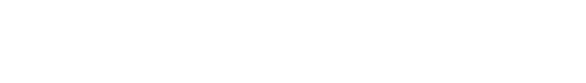 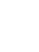 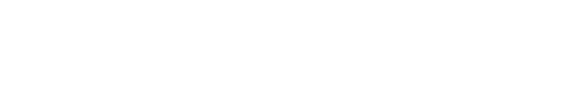 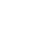 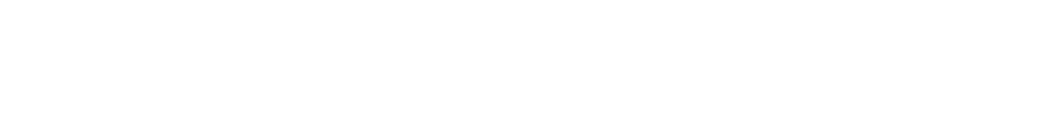 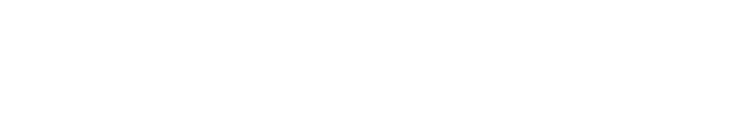 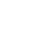 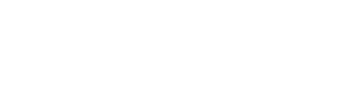 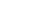 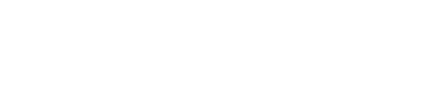 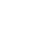 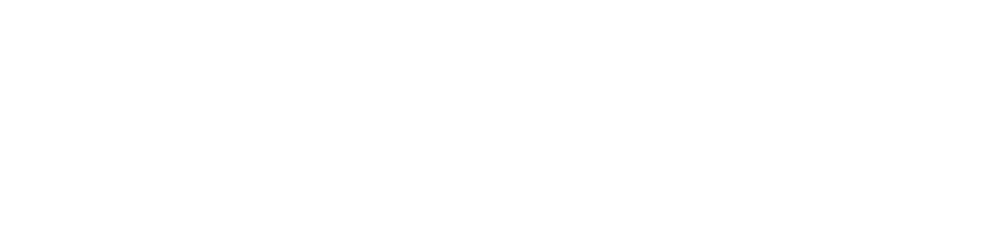 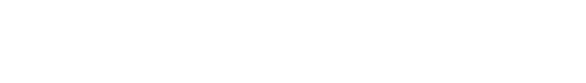 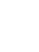 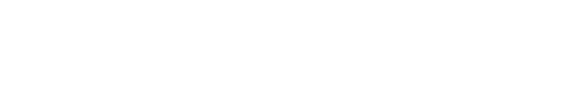 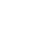 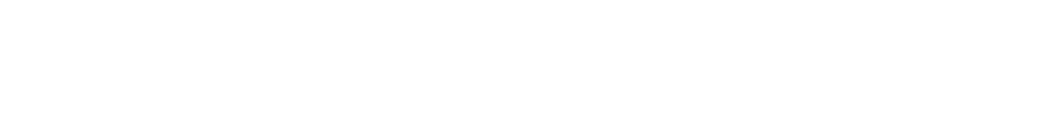 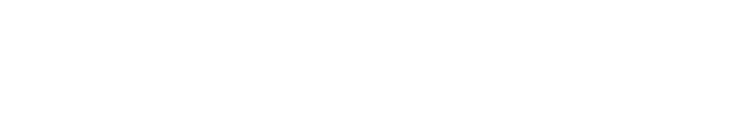 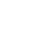 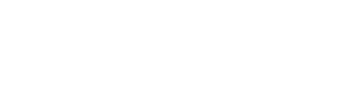 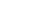 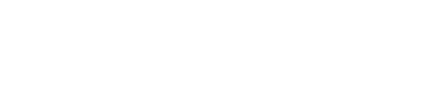 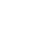 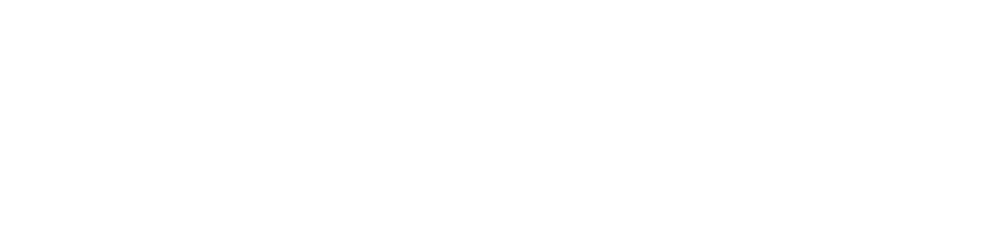 Психологическая служба «Телефон доверия»:Психологическая помощь детям и подросткам, оказавшимся в трудной жизненной ситуации: Интернет-службы экстренной психологической помощиТВОЯ ТЕРРИТОРИЯ. Помощь подросткам онлайнhttps://www.твоятерритория.онлайнПОМОЩЬ РЯДОМ Психологическая помощь детям и подросткам онлайнhttps://pomoschryadom.ruТелефоны и адреса экстренных службКГБУ Хабаровский центр психолого-педагогической, медицинской и социальной помощиг. Хабаровск, проезд Трамвайный, 5 «а»Переулок Фабричный, 23 «а» тел. 8(4212)307470, 307092Сайт: psylogia.ruКГБУЗ Краевая клиническая психиатрическая больницаг. Хабаровск, ул. Кубяка,2тел. 8(4212)363645, 363939Единый общероссийский телефон доверия для детей, подростков и их родителей8 800 2000 122Контактная информация для педагога-психолога ПСИЛОГИЯ         тел. 8(4212)30-74-70 сайт www.psylogia.ruтел. 8 924 200 80 15 Пятаха Тимофей Вячеславович, начальник сектора профилактики     кризисных состоянийСлужба детского телефона доверия 8 800 2000 122Муниципальная психологическая служба районател.8(42154)24158   9242179023 Померанцева Татьяна Станиславовна                                            Памятка для родителейПризнаки в поведении подростка которые должны насторожить родителей.Стал интересоваться темой смерти.Стал молчаливым и раздражительным.Поведение стало рискованным.Стал неряшливым, не хочет разговаривать с близкими ему людьми, начал раздаривать дорогие ему вещи, теряет интерес к тому, чем раньше любил заниматься, отдаляется от друзей.Ссора или острый конфликт со значимыми взрослыми.Несчастная любовь или разрыв романтических отношений.Отвержение сверстников, травляТяжелая жизненная ситуация (потеря близкого человека, резкое общественное отвержение, тяжелое заболевание).Личная неудача подросткаНестабильная семейная ситуация (развод родителей, конфликты, ситуации насилия).Изменение места жительства, привычной обстановки.Что необходимо сделать, чтобы помочь ребенкуПроявите любовь и заботу, разберитесь, что стоит за внешней грубостью ребенка.Вовремя обратитесь к специалисту, если поймете, что вам по каким-то причинам не удалось сохранить контакт с ребенком. В индивидуальной или семейной работе с психологом, психотерапевтом вы освоите необходимые навыки, которые помогут вам вернуть тепло, доверие и мир в отношениях с ребенком.